November 2019WARRACKNABEAL GOLF CLUB ‘ROAD TO PORT FAIRY’ COMPETITION SPONSORED by SHEARWATER HOUSE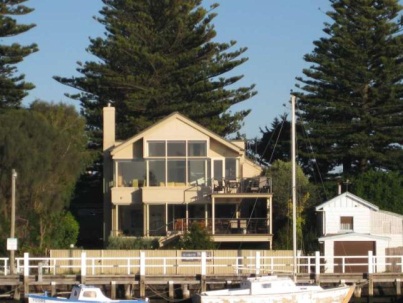 The Shearwater ‘Road to Port Fairy’ competition at the Warracknabeal Golf Club has four months to go but it is a huge challenge to catch the leaders from here.The Women’s section sees Vicki Hinkley[78] remaining the leader of the pack keeping Debby Barling [66] at bay and is just ahead of  Mary Massey[64] who is making a charge, overtaking Karen Germano[62]. Other ladies who are trying their hardest to get into the contest are Carolyn Morcom[60], Charmaine Wilson [56] and Leonie Atkin [54]. It is not an unassailable lead but Vicki is certainly going to be a challenge to catch by the end of March.The Men’s section has Dennis Murphy[70] out in front, putting Christmas wrapping around this 2019-20 event, as he continues to score well which is making it extremely hard to catch him. Peter Barling [51] returns from his holiday still secure in second from David Kranz[48] who is alongside Richard Bett[48]. Tailing off are Mick Cheney [45], Nathan McLean [44], David Baxter[43]  & Dean Gunn[41]  in this marathon event. December through to February  offers very few opportunities to gain extra points so good luck to those who are chasing the leaders. December through to the end of March with daylight saving is a chance for people to come out and have a social hit, especially on Friday nights after 5:00pm costing only $5 for a hit. Have a safe festive season  and enjoy the Christmas spirit. Christmas presents an opportunity to ask about golf packages etc as gifts to give to others.  